ANEXO 1: DATOS GENERALES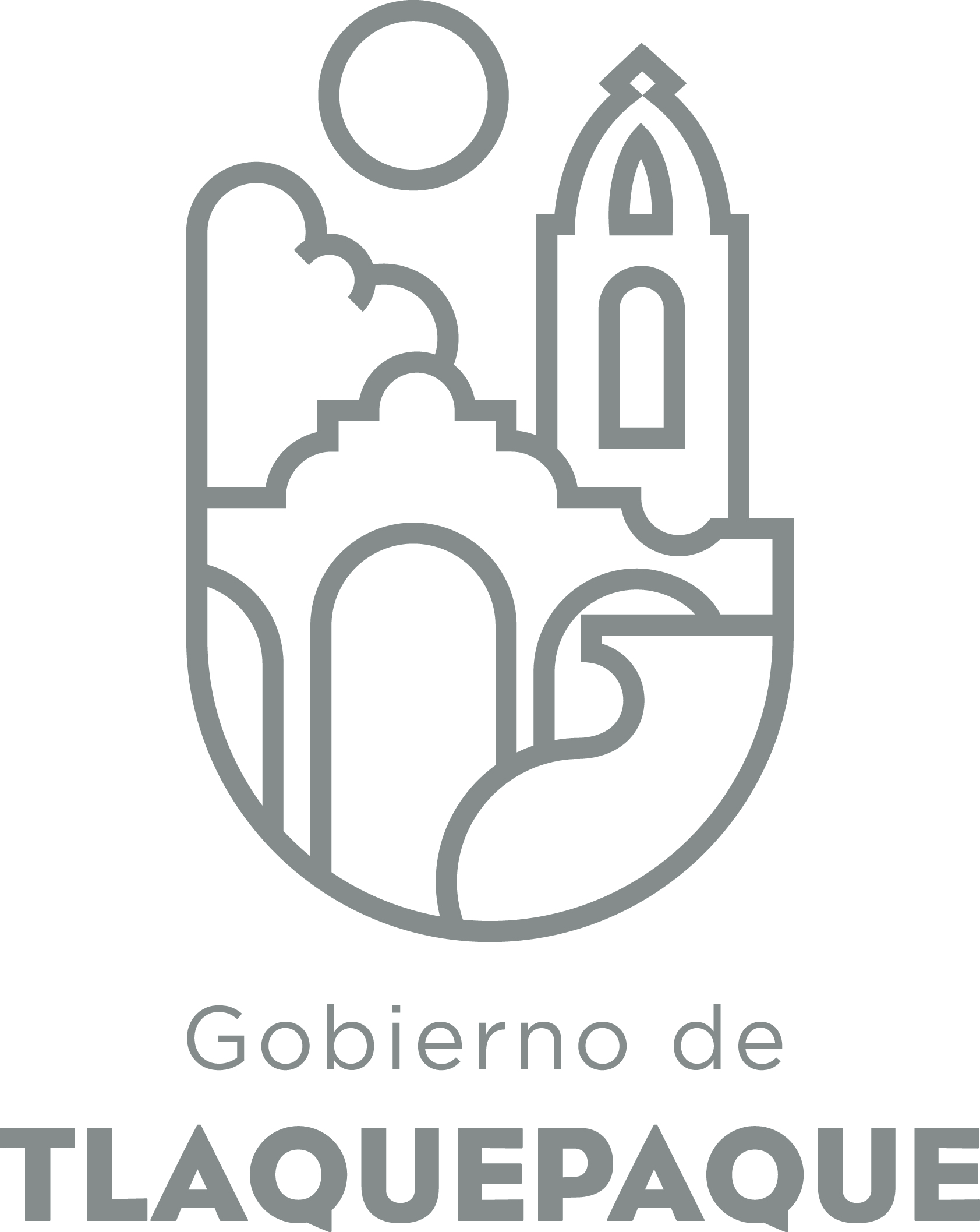 ANEXO 2: OPERACIÓN DE LA PROPUESTAElaborado por: DGPP / PP / PLVA)Nombre del programa/proyecto/servicio/campañaA)Nombre del programa/proyecto/servicio/campañaA)Nombre del programa/proyecto/servicio/campañaA)Nombre del programa/proyecto/servicio/campañaPALOMA (Programa para Adolescentes Ligado a la Orientación de un Mejor Autoconocimiento)PALOMA (Programa para Adolescentes Ligado a la Orientación de un Mejor Autoconocimiento)PALOMA (Programa para Adolescentes Ligado a la Orientación de un Mejor Autoconocimiento)PALOMA (Programa para Adolescentes Ligado a la Orientación de un Mejor Autoconocimiento)PALOMA (Programa para Adolescentes Ligado a la Orientación de un Mejor Autoconocimiento)PALOMA (Programa para Adolescentes Ligado a la Orientación de un Mejor Autoconocimiento)EjeEje55B) Dirección o Área ResponsableB) Dirección o Área ResponsableB) Dirección o Área ResponsableB) Dirección o Área ResponsableOrganismo Publico Descentralizado: CONSEJO MUNICIPAL CONTRA LAS ADICCIONES EN SAN PEDRO TLAQUEPAQUE (COMUCAT)Organismo Publico Descentralizado: CONSEJO MUNICIPAL CONTRA LAS ADICCIONES EN SAN PEDRO TLAQUEPAQUE (COMUCAT)Organismo Publico Descentralizado: CONSEJO MUNICIPAL CONTRA LAS ADICCIONES EN SAN PEDRO TLAQUEPAQUE (COMUCAT)Organismo Publico Descentralizado: CONSEJO MUNICIPAL CONTRA LAS ADICCIONES EN SAN PEDRO TLAQUEPAQUE (COMUCAT)Organismo Publico Descentralizado: CONSEJO MUNICIPAL CONTRA LAS ADICCIONES EN SAN PEDRO TLAQUEPAQUE (COMUCAT)Organismo Publico Descentralizado: CONSEJO MUNICIPAL CONTRA LAS ADICCIONES EN SAN PEDRO TLAQUEPAQUE (COMUCAT)EstrategiaEstrategia5.105.10C)  Problemática que atiende la propuestaC)  Problemática que atiende la propuestaC)  Problemática que atiende la propuestaC)  Problemática que atiende la propuestaEl aumento en el consumo de sustancias adictivas por curiosidad y falta de información al respecto en los jóvenes de nuestro Municipio.Y los problemas que se generan en la vida de los usuarios como, violencia intrafamiliar o en el noviazgo, embarazos no deseados, abortos, delincuencia, enfermedades en general.El aumento en el consumo de sustancias adictivas por curiosidad y falta de información al respecto en los jóvenes de nuestro Municipio.Y los problemas que se generan en la vida de los usuarios como, violencia intrafamiliar o en el noviazgo, embarazos no deseados, abortos, delincuencia, enfermedades en general.El aumento en el consumo de sustancias adictivas por curiosidad y falta de información al respecto en los jóvenes de nuestro Municipio.Y los problemas que se generan en la vida de los usuarios como, violencia intrafamiliar o en el noviazgo, embarazos no deseados, abortos, delincuencia, enfermedades en general.El aumento en el consumo de sustancias adictivas por curiosidad y falta de información al respecto en los jóvenes de nuestro Municipio.Y los problemas que se generan en la vida de los usuarios como, violencia intrafamiliar o en el noviazgo, embarazos no deseados, abortos, delincuencia, enfermedades en general.El aumento en el consumo de sustancias adictivas por curiosidad y falta de información al respecto en los jóvenes de nuestro Municipio.Y los problemas que se generan en la vida de los usuarios como, violencia intrafamiliar o en el noviazgo, embarazos no deseados, abortos, delincuencia, enfermedades en general.El aumento en el consumo de sustancias adictivas por curiosidad y falta de información al respecto en los jóvenes de nuestro Municipio.Y los problemas que se generan en la vida de los usuarios como, violencia intrafamiliar o en el noviazgo, embarazos no deseados, abortos, delincuencia, enfermedades en general.Línea de AcciónLínea de Acción5.10.15.10.1C)  Problemática que atiende la propuestaC)  Problemática que atiende la propuestaC)  Problemática que atiende la propuestaC)  Problemática que atiende la propuestaEl aumento en el consumo de sustancias adictivas por curiosidad y falta de información al respecto en los jóvenes de nuestro Municipio.Y los problemas que se generan en la vida de los usuarios como, violencia intrafamiliar o en el noviazgo, embarazos no deseados, abortos, delincuencia, enfermedades en general.El aumento en el consumo de sustancias adictivas por curiosidad y falta de información al respecto en los jóvenes de nuestro Municipio.Y los problemas que se generan en la vida de los usuarios como, violencia intrafamiliar o en el noviazgo, embarazos no deseados, abortos, delincuencia, enfermedades en general.El aumento en el consumo de sustancias adictivas por curiosidad y falta de información al respecto en los jóvenes de nuestro Municipio.Y los problemas que se generan en la vida de los usuarios como, violencia intrafamiliar o en el noviazgo, embarazos no deseados, abortos, delincuencia, enfermedades en general.El aumento en el consumo de sustancias adictivas por curiosidad y falta de información al respecto en los jóvenes de nuestro Municipio.Y los problemas que se generan en la vida de los usuarios como, violencia intrafamiliar o en el noviazgo, embarazos no deseados, abortos, delincuencia, enfermedades en general.El aumento en el consumo de sustancias adictivas por curiosidad y falta de información al respecto en los jóvenes de nuestro Municipio.Y los problemas que se generan en la vida de los usuarios como, violencia intrafamiliar o en el noviazgo, embarazos no deseados, abortos, delincuencia, enfermedades en general.El aumento en el consumo de sustancias adictivas por curiosidad y falta de información al respecto en los jóvenes de nuestro Municipio.Y los problemas que se generan en la vida de los usuarios como, violencia intrafamiliar o en el noviazgo, embarazos no deseados, abortos, delincuencia, enfermedades en general.No. de PP EspecialNo. de PP EspecialD) Ubicación Geográfica / Cobertura  de ColoniasD) Ubicación Geográfica / Cobertura  de ColoniasD) Ubicación Geográfica / Cobertura  de ColoniasD) Ubicación Geográfica / Cobertura  de ColoniasEscuelas primarias a partir de 4to, 5to y 6to grado, y Secundarias de todo el Municipio de San Pedro Tlaquepaque.Escuelas primarias a partir de 4to, 5to y 6to grado, y Secundarias de todo el Municipio de San Pedro Tlaquepaque.Escuelas primarias a partir de 4to, 5to y 6to grado, y Secundarias de todo el Municipio de San Pedro Tlaquepaque.Escuelas primarias a partir de 4to, 5to y 6to grado, y Secundarias de todo el Municipio de San Pedro Tlaquepaque.Escuelas primarias a partir de 4to, 5to y 6to grado, y Secundarias de todo el Municipio de San Pedro Tlaquepaque.Escuelas primarias a partir de 4to, 5to y 6to grado, y Secundarias de todo el Municipio de San Pedro Tlaquepaque. Indicador ASE Indicador ASED) Ubicación Geográfica / Cobertura  de ColoniasD) Ubicación Geográfica / Cobertura  de ColoniasD) Ubicación Geográfica / Cobertura  de ColoniasD) Ubicación Geográfica / Cobertura  de ColoniasEscuelas primarias a partir de 4to, 5to y 6to grado, y Secundarias de todo el Municipio de San Pedro Tlaquepaque.Escuelas primarias a partir de 4to, 5to y 6to grado, y Secundarias de todo el Municipio de San Pedro Tlaquepaque.Escuelas primarias a partir de 4to, 5to y 6to grado, y Secundarias de todo el Municipio de San Pedro Tlaquepaque.Escuelas primarias a partir de 4to, 5to y 6to grado, y Secundarias de todo el Municipio de San Pedro Tlaquepaque.Escuelas primarias a partir de 4to, 5to y 6to grado, y Secundarias de todo el Municipio de San Pedro Tlaquepaque.Escuelas primarias a partir de 4to, 5to y 6to grado, y Secundarias de todo el Municipio de San Pedro Tlaquepaque.ZAPZAPE) Nombre del Enlace o ResponsableE) Nombre del Enlace o ResponsableE) Nombre del Enlace o ResponsableE) Nombre del Enlace o ResponsableLic. Abril Martin del Campo Aceves. Tel. 3860-1965comucat@tlaquepaque.gob.mxLic. Abril Martin del Campo Aceves. Tel. 3860-1965comucat@tlaquepaque.gob.mxLic. Abril Martin del Campo Aceves. Tel. 3860-1965comucat@tlaquepaque.gob.mxLic. Abril Martin del Campo Aceves. Tel. 3860-1965comucat@tlaquepaque.gob.mxLic. Abril Martin del Campo Aceves. Tel. 3860-1965comucat@tlaquepaque.gob.mxLic. Abril Martin del Campo Aceves. Tel. 3860-1965comucat@tlaquepaque.gob.mxVinc al PNDVinc al PNDF) Objetivo específicoF) Objetivo específicoF) Objetivo específicoF) Objetivo específicoTalleres de información y conocimiento dirigido a los jóvenes estudiantes de secundaria en materia de consecuencias en el uso y abuso de drogas, alcohol y otras sustancias adictivas realizados. Talleres de información y conocimiento dirigido a los jóvenes estudiantes de secundaria en materia de consecuencias en el uso y abuso de drogas, alcohol y otras sustancias adictivas realizados. Talleres de información y conocimiento dirigido a los jóvenes estudiantes de secundaria en materia de consecuencias en el uso y abuso de drogas, alcohol y otras sustancias adictivas realizados. Talleres de información y conocimiento dirigido a los jóvenes estudiantes de secundaria en materia de consecuencias en el uso y abuso de drogas, alcohol y otras sustancias adictivas realizados. Talleres de información y conocimiento dirigido a los jóvenes estudiantes de secundaria en materia de consecuencias en el uso y abuso de drogas, alcohol y otras sustancias adictivas realizados. Talleres de información y conocimiento dirigido a los jóvenes estudiantes de secundaria en materia de consecuencias en el uso y abuso de drogas, alcohol y otras sustancias adictivas realizados. Vinc al PEDVinc al PEDF) Objetivo específicoF) Objetivo específicoF) Objetivo específicoF) Objetivo específicoTalleres de información y conocimiento dirigido a los jóvenes estudiantes de secundaria en materia de consecuencias en el uso y abuso de drogas, alcohol y otras sustancias adictivas realizados. Talleres de información y conocimiento dirigido a los jóvenes estudiantes de secundaria en materia de consecuencias en el uso y abuso de drogas, alcohol y otras sustancias adictivas realizados. Talleres de información y conocimiento dirigido a los jóvenes estudiantes de secundaria en materia de consecuencias en el uso y abuso de drogas, alcohol y otras sustancias adictivas realizados. Talleres de información y conocimiento dirigido a los jóvenes estudiantes de secundaria en materia de consecuencias en el uso y abuso de drogas, alcohol y otras sustancias adictivas realizados. Talleres de información y conocimiento dirigido a los jóvenes estudiantes de secundaria en materia de consecuencias en el uso y abuso de drogas, alcohol y otras sustancias adictivas realizados. Talleres de información y conocimiento dirigido a los jóvenes estudiantes de secundaria en materia de consecuencias en el uso y abuso de drogas, alcohol y otras sustancias adictivas realizados. Vinc al PMetDVinc al PMetDG) Perfil de la población atendida o beneficiarios.G) Perfil de la población atendida o beneficiarios.G) Perfil de la población atendida o beneficiarios.G) Perfil de la población atendida o beneficiarios.Estudiantes de primarias y Secundarias del Municipio de San Pedro TlaquepaqueEstudiantes de primarias y Secundarias del Municipio de San Pedro TlaquepaqueEstudiantes de primarias y Secundarias del Municipio de San Pedro TlaquepaqueEstudiantes de primarias y Secundarias del Municipio de San Pedro TlaquepaqueEstudiantes de primarias y Secundarias del Municipio de San Pedro TlaquepaqueEstudiantes de primarias y Secundarias del Municipio de San Pedro TlaquepaqueEstudiantes de primarias y Secundarias del Municipio de San Pedro TlaquepaqueEstudiantes de primarias y Secundarias del Municipio de San Pedro TlaquepaqueEstudiantes de primarias y Secundarias del Municipio de San Pedro TlaquepaqueEstudiantes de primarias y Secundarias del Municipio de San Pedro TlaquepaqueH) Tipo de propuestaH) Tipo de propuestaH) Tipo de propuestaH) Tipo de propuestaH) Tipo de propuestaJ) No de BeneficiariosJ) No de BeneficiariosK) Fecha de InicioK) Fecha de InicioK) Fecha de InicioFecha de CierreFecha de CierreFecha de CierreFecha de CierreProgramaCampañaServicioProyectoProyectoHombresMujeres01 Enero del 201701 Enero del 201701 Enero del 201731 Diciembre 201731 Diciembre 201731 Diciembre 201731 Diciembre 2017XFedEdoMpioxxxxI) Monto total estimadoI) Monto total estimadoI) Monto total estimado$40,000.00$40,000.00Fuente de financiamientoFuente de financiamientoA)Actividades a realizar para la obtención del producto esperado Presentación del programa en escuelas primarias a partir de 4to, 5to y 6to grado y secundarias con autoridades escolares, calendarización de actividades, aplicación de talleres informativos y vivenciales y de prevención, enfocados  a niños, niñas y adolescentes que presentan riesgo partiendo de su actitud, atención a los adolescentes que presenten algún cuadro de consumo y/o adicción.Presentación del programa en escuelas primarias a partir de 4to, 5to y 6to grado y secundarias con autoridades escolares, calendarización de actividades, aplicación de talleres informativos y vivenciales y de prevención, enfocados  a niños, niñas y adolescentes que presentan riesgo partiendo de su actitud, atención a los adolescentes que presenten algún cuadro de consumo y/o adicción.Presentación del programa en escuelas primarias a partir de 4to, 5to y 6to grado y secundarias con autoridades escolares, calendarización de actividades, aplicación de talleres informativos y vivenciales y de prevención, enfocados  a niños, niñas y adolescentes que presentan riesgo partiendo de su actitud, atención a los adolescentes que presenten algún cuadro de consumo y/o adicción.Presentación del programa en escuelas primarias a partir de 4to, 5to y 6to grado y secundarias con autoridades escolares, calendarización de actividades, aplicación de talleres informativos y vivenciales y de prevención, enfocados  a niños, niñas y adolescentes que presentan riesgo partiendo de su actitud, atención a los adolescentes que presenten algún cuadro de consumo y/o adicción.Presentación del programa en escuelas primarias a partir de 4to, 5to y 6to grado y secundarias con autoridades escolares, calendarización de actividades, aplicación de talleres informativos y vivenciales y de prevención, enfocados  a niños, niñas y adolescentes que presentan riesgo partiendo de su actitud, atención a los adolescentes que presenten algún cuadro de consumo y/o adicción.Presentación del programa en escuelas primarias a partir de 4to, 5to y 6to grado y secundarias con autoridades escolares, calendarización de actividades, aplicación de talleres informativos y vivenciales y de prevención, enfocados  a niños, niñas y adolescentes que presentan riesgo partiendo de su actitud, atención a los adolescentes que presenten algún cuadro de consumo y/o adicción.Presentación del programa en escuelas primarias a partir de 4to, 5to y 6to grado y secundarias con autoridades escolares, calendarización de actividades, aplicación de talleres informativos y vivenciales y de prevención, enfocados  a niños, niñas y adolescentes que presentan riesgo partiendo de su actitud, atención a los adolescentes que presenten algún cuadro de consumo y/o adicción.Presentación del programa en escuelas primarias a partir de 4to, 5to y 6to grado y secundarias con autoridades escolares, calendarización de actividades, aplicación de talleres informativos y vivenciales y de prevención, enfocados  a niños, niñas y adolescentes que presentan riesgo partiendo de su actitud, atención a los adolescentes que presenten algún cuadro de consumo y/o adicción.Presentación del programa en escuelas primarias a partir de 4to, 5to y 6to grado y secundarias con autoridades escolares, calendarización de actividades, aplicación de talleres informativos y vivenciales y de prevención, enfocados  a niños, niñas y adolescentes que presentan riesgo partiendo de su actitud, atención a los adolescentes que presenten algún cuadro de consumo y/o adicción.Presentación del programa en escuelas primarias a partir de 4to, 5to y 6to grado y secundarias con autoridades escolares, calendarización de actividades, aplicación de talleres informativos y vivenciales y de prevención, enfocados  a niños, niñas y adolescentes que presentan riesgo partiendo de su actitud, atención a los adolescentes que presenten algún cuadro de consumo y/o adicción.Presentación del programa en escuelas primarias a partir de 4to, 5to y 6to grado y secundarias con autoridades escolares, calendarización de actividades, aplicación de talleres informativos y vivenciales y de prevención, enfocados  a niños, niñas y adolescentes que presentan riesgo partiendo de su actitud, atención a los adolescentes que presenten algún cuadro de consumo y/o adicción.Presentación del programa en escuelas primarias a partir de 4to, 5to y 6to grado y secundarias con autoridades escolares, calendarización de actividades, aplicación de talleres informativos y vivenciales y de prevención, enfocados  a niños, niñas y adolescentes que presentan riesgo partiendo de su actitud, atención a los adolescentes que presenten algún cuadro de consumo y/o adicción.Presentación del programa en escuelas primarias a partir de 4to, 5to y 6to grado y secundarias con autoridades escolares, calendarización de actividades, aplicación de talleres informativos y vivenciales y de prevención, enfocados  a niños, niñas y adolescentes que presentan riesgo partiendo de su actitud, atención a los adolescentes que presenten algún cuadro de consumo y/o adicción.Presentación del programa en escuelas primarias a partir de 4to, 5to y 6to grado y secundarias con autoridades escolares, calendarización de actividades, aplicación de talleres informativos y vivenciales y de prevención, enfocados  a niños, niñas y adolescentes que presentan riesgo partiendo de su actitud, atención a los adolescentes que presenten algún cuadro de consumo y/o adicción.B) Principal producto esperado (base para el establecimiento de metas)Niños, niñas y Jóvenes adolescentes informados y concientizados en la importancia de tener una vida sana y libre de adicciones.Niños, niñas y Jóvenes adolescentes informados y concientizados en la importancia de tener una vida sana y libre de adicciones.Niños, niñas y Jóvenes adolescentes informados y concientizados en la importancia de tener una vida sana y libre de adicciones.Niños, niñas y Jóvenes adolescentes informados y concientizados en la importancia de tener una vida sana y libre de adicciones.Niños, niñas y Jóvenes adolescentes informados y concientizados en la importancia de tener una vida sana y libre de adicciones.Niños, niñas y Jóvenes adolescentes informados y concientizados en la importancia de tener una vida sana y libre de adicciones.Niños, niñas y Jóvenes adolescentes informados y concientizados en la importancia de tener una vida sana y libre de adicciones.Niños, niñas y Jóvenes adolescentes informados y concientizados en la importancia de tener una vida sana y libre de adicciones.Niños, niñas y Jóvenes adolescentes informados y concientizados en la importancia de tener una vida sana y libre de adicciones.Niños, niñas y Jóvenes adolescentes informados y concientizados en la importancia de tener una vida sana y libre de adicciones.Niños, niñas y Jóvenes adolescentes informados y concientizados en la importancia de tener una vida sana y libre de adicciones.Niños, niñas y Jóvenes adolescentes informados y concientizados en la importancia de tener una vida sana y libre de adicciones.Niños, niñas y Jóvenes adolescentes informados y concientizados en la importancia de tener una vida sana y libre de adicciones.Niños, niñas y Jóvenes adolescentes informados y concientizados en la importancia de tener una vida sana y libre de adicciones.Indicador de Resultados vinculado al PMD según Línea de Acción Reducción de los índices de violencia y delincuencia juvenil.Reducción de los índices de violencia y delincuencia juvenil.Reducción de los índices de violencia y delincuencia juvenil.Reducción de los índices de violencia y delincuencia juvenil.Reducción de los índices de violencia y delincuencia juvenil.Reducción de los índices de violencia y delincuencia juvenil.Reducción de los índices de violencia y delincuencia juvenil.Reducción de los índices de violencia y delincuencia juvenil.Reducción de los índices de violencia y delincuencia juvenil.Reducción de los índices de violencia y delincuencia juvenil.Reducción de los índices de violencia y delincuencia juvenil.Reducción de los índices de violencia y delincuencia juvenil.Reducción de los índices de violencia y delincuencia juvenil.Reducción de los índices de violencia y delincuencia juvenil.Indicador vinculado a los Objetivos de Desarrollo Sostenible 4, 104, 104, 104, 104, 104, 104, 104, 104, 104, 104, 104, 104, 104, 10AlcanceCorto PlazoCorto PlazoCorto PlazoMediano PlazoMediano PlazoMediano PlazoMediano PlazoMediano PlazoMediano PlazoMediano PlazoLargo PlazoLargo PlazoLargo PlazoLargo PlazoAlcancexxxxxxxC) Valor Inicial de la MetaValor final de la MetaValor final de la MetaValor final de la MetaValor final de la MetaValor final de la MetaValor final de la MetaNombre del indicadorNombre del indicadorNombre del indicadorNombre del indicadorNombre del indicadorFormula del indicadorFormula del indicadorFormula del indicador2,000 Adolescentes2,000 Adolescentes2,000 Adolescentes2,000 Adolescentes2,000 Adolescentes2,000 Adolescentes2,000 AdolescentesAdolescentes capacitados en materia de autoestima y autoconocimiento de manera vivencial con el fin de que logren  autoevaluarse y concientizarse de la realidad en la que viven.Adolescentes capacitados en materia de autoestima y autoconocimiento de manera vivencial con el fin de que logren  autoevaluarse y concientizarse de la realidad en la que viven.Adolescentes capacitados en materia de autoestima y autoconocimiento de manera vivencial con el fin de que logren  autoevaluarse y concientizarse de la realidad en la que viven.Adolescentes capacitados en materia de autoestima y autoconocimiento de manera vivencial con el fin de que logren  autoevaluarse y concientizarse de la realidad en la que viven.Adolescentes capacitados en materia de autoestima y autoconocimiento de manera vivencial con el fin de que logren  autoevaluarse y concientizarse de la realidad en la que viven.Clave de presupuesto determinada en Finanzas para la etiquetación de recursosClave de presupuesto determinada en Finanzas para la etiquetación de recursosClave de presupuesto determinada en Finanzas para la etiquetación de recursosClave de presupuesto determinada en Finanzas para la etiquetación de recursosClave de presupuesto determinada en Finanzas para la etiquetación de recursosClave de presupuesto determinada en Finanzas para la etiquetación de recursosClave de presupuesto determinada en Finanzas para la etiquetación de recursosCronograma Anual  de ActividadesCronograma Anual  de ActividadesCronograma Anual  de ActividadesCronograma Anual  de ActividadesCronograma Anual  de ActividadesCronograma Anual  de ActividadesCronograma Anual  de ActividadesCronograma Anual  de ActividadesCronograma Anual  de ActividadesCronograma Anual  de ActividadesCronograma Anual  de ActividadesCronograma Anual  de ActividadesCronograma Anual  de ActividadesCronograma Anual  de ActividadesCronograma Anual  de ActividadesD) Actividades a realizar para la obtención del producto esperado ENEFEBMARMARABRMAYMAYJUNJULAGSSEPOCTNOVDICPresentación del programaxxxxCalendarización de actividadesxxxxxTalleres informativosxxxxxxxxTalleres de prevenciónxxxxxxxxTalleres vivenciales de autoevaluaciónxxxxxxxxAtención a adolescentes usuariosxxxxxxxxxxxxxx